Northern Football Netball League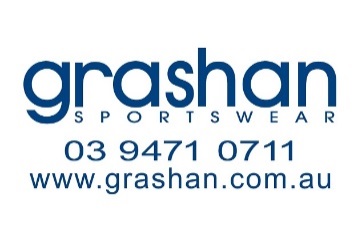 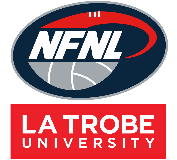 Socks Order Form - Season 2024Collection Method: Please type here:Style: Please type here:Order:Please note: Minimum order of 72 per style and 12 per size, per style. Notes:Order is NOT confirmed until club obtain receipt from the NFNLIf delivery is selected, someone must be present at address to sign for goodsPlease allow up to six (6) weeks for production of your orderAll socks will have the NFNL logo printed on themSend completed forms to Kylie White at kwhite@nfnl.org.auClubContact Name Contact EmailContact Number Date SubmittedDate RequiredNFNL Order Number (OFFICE USE ONLY)NFNL Order Number (OFFICE USE ONLY)Collect from GrashanCollect from GrashanDelivery (flat $35 courier fee)Delivery address if applicableStandardHeritageThemed RoundTheme type (if applicable)Price inc GST9-2 (S)2-7 (M)7-12 (L)12-14 (XL)TOTALShort$17.60Long$17.60Elite Short$22.88Elite Long$22.00TOTALTOTAL